МИНИСТЕРСТВО НАУКИ И ОБРАЗОВАНИЯ РОССИЙСКОЙ ФЕДЕРАЦИИРОССИЙСКИЙ ГОСУДАРСТВЕННЫЙ ПЕДАГОГИЧЕСКИЙ УНИВЕРСИТЕТ им. А.И. ГЕРЦЕНАКАФЕДРА РУССКОГО ЯЗЫКАРоссия, 199053Санкт-Петербург,1-я линия Васильевского острова, 52.Тел. (812) 643-77-67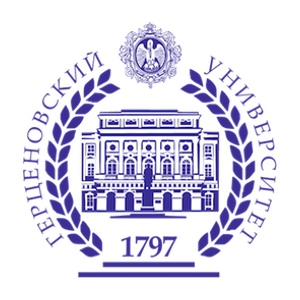 Информационное письмо Уважаемые коллеги!Кафедра русского языка РГПУ им. А.И. Герцена приглашает Вас принять участие в ежегодной Всероссийской научной конференции «Слово. Словарь. Словесность: к 250-летию со дня рождения Ивана Андреевича Крылова», которая состоится  –   13 – 14 ноября 2019 г.На конференции планируется рассмотреть следующие вопросы:И.А. Крылов: векторы творчества и языковая личность.Тексты И.А. Крылова как источник лингвистического материала. Норма, ее вариативность, грамматика в диахронии и синхронии.Творчество И.А. Крылова и проблемы интертекстуальности.И.А. Крылов в пространстве Интернета.Меняющееся пространство русской классики. Проблемы лингвистической интерпретации русского классического текста.Классический текст и вопросы агнонимии.Идиостиль как объект лексикографического описания.Заявки на участие в конференции принимаются до 1 октября 2019 г.; полностью подготовленные для публикации материалы просим прислать до 15 октября 2018 г. по электронной почте: iri555007@yandex.ru (Лёвина Ирина Николаевна); al_dunev@mail.ru (Дунев Алексей Иванович). Оргкомитет конференции оставляет за собой право отбора заявок.В заявке необходимо указать Ф.И.О., ученую степень и звание, место работы и должность, форму участия (очная/заочная), необходимость в гостинице.По результатам конференции планируется издание электронного сборника статей (РИНЦ).Требования к оформлению материалов.Имя файла должно соответствовать фамилии автора (авторов).Формат страницы: А4, книжная.Поля: верхнее, нижнее, левое, правое – 2 см.Шрифт: Times New Roman.Кегль: 14 пунктов.Междустрочный интервал: полуторный.Порядок оформления: Автор(ы): И.О. Фамилия автора(ов), строчные буквы, курсив; город, курсив, выравнивание по правому краю.Название статьи: прописными буквами первая буква первого слова и имена собственные, выравнивание по центру.Основной текст: абзацный отступ – 1,25 см, выравнивание по ширине. В тексте не должно быть сносок и примечаний, а также формул, таблиц, рисунков и графиков. При написании фамилии инициалов пробел ставится только между фамилией и инициалами: А.С.(пробел)Пушкин. При наличии чужой речи в цитате используются внутренние кавычки: «…в романе “Евгений Онегин”».Ссылка на источник дается внутри текста в квадратных скобках, номер страницы указывается после двоеточия. Например: [Ильенко 2003: 96]. После статьи в алфавитном порядке без нумерации помещается список литературы. Образец К.П. Сидоренко Санкт-ПетербургАссоциативные реакциив словаре интертекстовых единиц из басен И. А. КрыловаТекст. Текст. Текст. Текст. Текст. Текст. Текст. Текст. Текст. Текст. Текст. Текст. Текст.ЛитератураКеневич В.Ф. Библиографические и исторические примечания к басням Крылова. СПб., 1878. Селиверстова Е.И. Языком фразеологии об экономике и политике // Филология и культура. Philology and Culture. 2015. № 2 (40). С. 107–116.К публикации принимаются тексты докладов, соответствующие тематике конференции и указанным требованиям к оформлению, объемом до 10 000 печатных знаков, включая пробелы.Оргкомитет:председатель – д.ф.н., проф., зав. кафедрой русского языка В.Д.Черняк;члены оргкомитета – д.ф.н., проф. К.П. Сидоренко; к.ф.н., доц. И.Н. Лёвина; к.ф.н., доц. А.И. Дунев; к.ф.н., доц. И.В. Столярова.